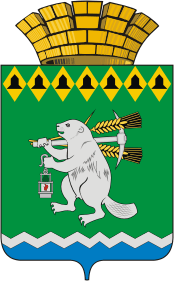 Дума Артемовского городского округаVI созыв 6 заседание   РЕШЕНИЕОт 24 ноября 2016 года				    № 49О предложениях  Думы Артемовского городского округа  по включению в план работы Счетной палаты Артемовского городского округа на 2017 годНа основании  статьи 11 Положения о Счетной палате Артемовского городского округа, принятого решением Думы Артемовского городского округа от 22 ноября 2011 года № 1215, рассмотрев предложения депутатов Думы Артемовского городского округа VI созыва в план работы  Счетной  палаты Артемовского городского округа,Дума Артемовского городского округаР Е Ш И Л А :Утвердить предложения   Думы Артемовского городского округа   по включению в план работы Счетной палаты Артемовского городского округа на 2017 год (Приложение).         2. Настоящее решение опубликовать в газете «Артемовский рабочий» и разместить на официальном сайте Думы Артемовского городского округа в информационно-телекоммуникационной сети «Интернет».3. Контроль исполнения настоящего решения возложить на постоянную комиссию по эконмическим вопросам, бюджету и налогам (Соловьев А.Ю.).Председатель ДумыАртемовского городского округа		                                   К.М.ТрофимовПриложение к решению Думы Артемовского городского округаот 24 ноября 2016 года № 49Предложения   Думы Артемовского городского округа  по включению в план работы Счетной палатыАртемовского городского округа на 2017 год№ п/пПоручение1Проверка законности и обоснованности расходования бюджетных средств на приобретение квартир Комитетом по управлению муниципальным имуществом Артемовского городского округа в 2015-2016 годах2Проверка эффективного и целевого использования бюджетных средств МКУ Артемовского городского округа «Центр обеспечения деятельности системы образования» на содержание учреждения и исполнение функций и полномочий  за 2015-2016 годы3Проверка исполнения представлений Счетной палаты Артемовского городского округа по вопросам проверок, проведенных в  2015-2016 годах4 Проверка использования  средств местного бюджета на мероприятия  программы  Обеспечение жильем молодых семей, молодых специалистов в 2016 году5Проверка использования бюджетных средств на программу Развитие малого и среднего предпринимательства в 2015-2016 годах